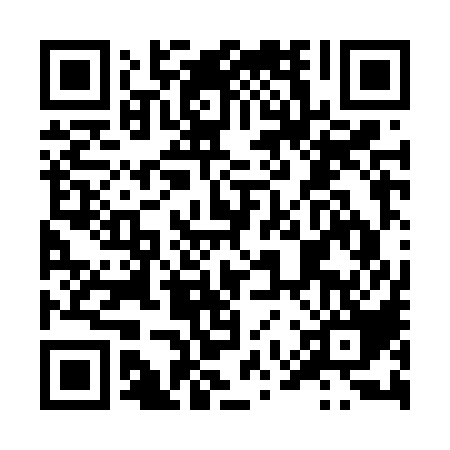 Ramadan times for Teenuse, EstoniaMon 11 Mar 2024 - Wed 10 Apr 2024High Latitude Method: Angle Based RulePrayer Calculation Method: Muslim World LeagueAsar Calculation Method: HanafiPrayer times provided by https://www.salahtimes.comDateDayFajrSuhurSunriseDhuhrAsrIftarMaghribIsha11Mon4:344:346:5012:334:116:176:178:2512Tue4:314:316:4712:334:136:206:208:2813Wed4:284:286:4412:324:156:226:228:3014Thu4:244:246:4112:324:176:246:248:3315Fri4:214:216:3812:324:196:276:278:3616Sat4:184:186:3612:324:216:296:298:3817Sun4:144:146:3312:314:236:316:318:4118Mon4:114:116:3012:314:256:346:348:4419Tue4:074:076:2712:314:276:366:368:4720Wed4:044:046:2412:304:296:386:388:5021Thu4:004:006:2112:304:306:416:418:5322Fri3:573:576:1812:304:326:436:438:5623Sat3:533:536:1512:304:346:456:458:5924Sun3:493:496:1212:294:366:486:489:0225Mon3:463:466:0912:294:386:506:509:0526Tue3:423:426:0612:294:396:526:529:0827Wed3:383:386:0412:284:416:546:549:1128Thu3:343:346:0112:284:436:576:579:1429Fri3:303:305:5812:284:456:596:599:1730Sat3:263:265:5512:274:467:017:019:2131Sun4:224:226:521:275:488:048:0410:241Mon4:184:186:491:275:508:068:0610:272Tue4:144:146:461:275:528:088:0810:313Wed4:094:096:431:265:538:118:1110:344Thu4:054:056:401:265:558:138:1310:385Fri4:004:006:371:265:578:158:1510:426Sat3:563:566:351:255:588:188:1810:457Sun3:513:516:321:256:008:208:2010:498Mon3:463:466:291:256:018:228:2210:539Tue3:423:426:261:256:038:258:2510:5710Wed3:373:376:231:246:058:278:2711:01